NOTICE OF PASSING OF A ZONING BY-LAWBY THE CORPORATION OF THE MUNICIPALITY OF CENTRE HASTINGSTAKE NOTICE THAT the Council for the Corporation of the Municipality of Centre Hastings passed By-law Number 2023-31 on the 3rd day of May 2023 under the authority of Section 34 of the Planning Act, as amended.AND TAKE NOTICE that any person or agency with appeal rights may appeal to the Ontario Land Tribunal in respect to the By-law by filing with the Clerk of the Corporation of the Municipality of Centre Hastings, not later than the 23rd day of May 2023, a notice of appeal setting out the objection to the By-law and the reason(s) in support of the objection and must be accompanied by the $300.00 fee payable to the Minister of Finance. Only individual, corporation and public bodies may appeal a By-law to the Ontario Land Tribunal. A notice of appeal may not be filed by an unincorporated association or group. However, a notice of appeal may be filed in the name of an individual who is a member of the association or the group on its behalf.NO PERSON OR PUBLIC BODY shall be added as a party to the hearing of the appeal unless, before the by-law was passed, the person or public body made oral submissions at a public meeting or written submissions to the council or, in the opinion of the Tribunal, there are reasonable ground to add the person or public body as a party. AN EXPLANATION OF THE PURPOSE AND EFFECT of the By-law and a key map showing the location of the lands to which the By-law applies follows below. The complete By-law is available for inspection in the Clerk’s Office during regular office hours.Dated at Madoc Ontario the 4th day of May 2023.Hannah Praisley, Deputy ClerkMunicipality of Centre HastingsP.O. Box 900, 7 Furnace Street Madoc ON 	K0K 2K0EXPLANATORY NOTE TO BY-LAW 2023-31THE PROPERTY LOCATED AT Part of Lot 16, Concession 10, Crookston Road, Huntingdon in the Municipality of Centre Hastings, Hastings County.THE AMENDMENT TO ZONING BY-LAW No. 2002-10 is as follows: To rezone the subject severed lands from the Rural (RU) Zone to Rural Residential (RR) Zone.The retained lands zoning will remain the same.No written comments were received in relation to this application.KEY MAP: Attached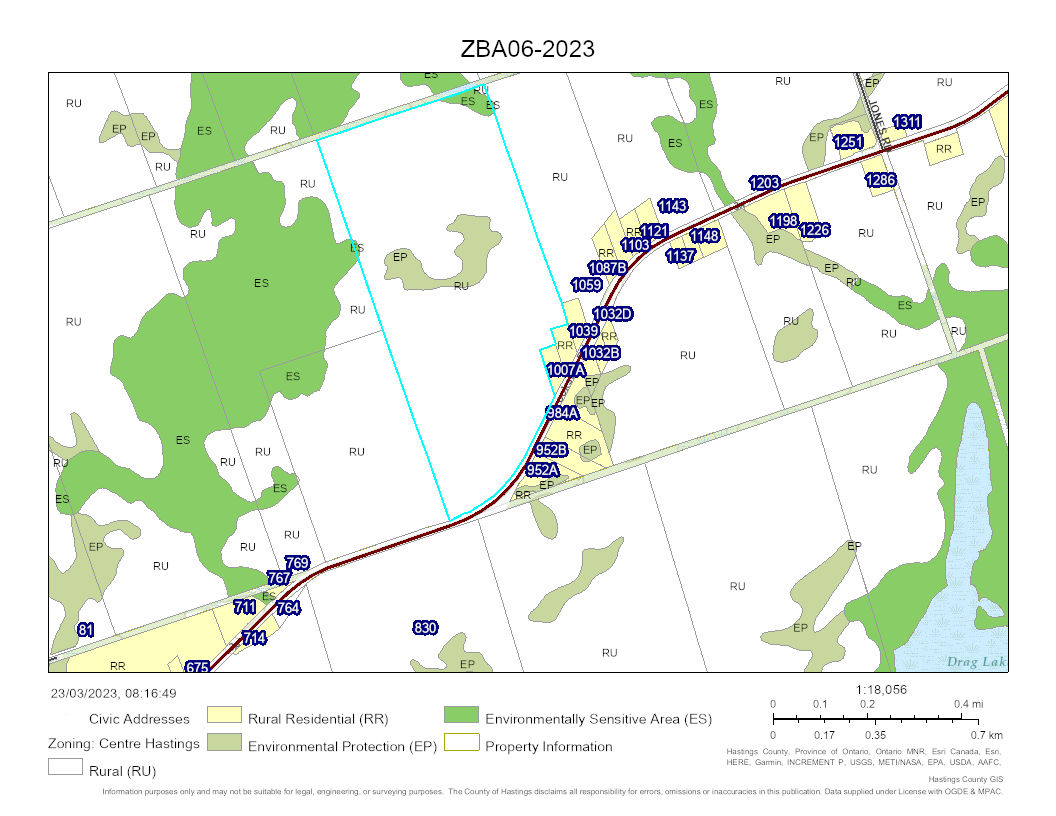 